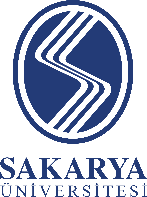 SAKARYA ÜNİVERSİTESİTEKNİK EĞİTİM  FAKÜLTESİ.......................EĞİTİMİ BÖLÜMÜSAKARYA ÜNİVERSİTESİTEKNİK EĞİTİM  FAKÜLTESİ.......................EĞİTİMİ BÖLÜMÜSAKARYA ÜNİVERSİTESİTEKNİK EĞİTİM  FAKÜLTESİ.......................EĞİTİMİ BÖLÜMÜSAKARYA ÜNİVERSİTESİTEKNİK EĞİTİM  FAKÜLTESİ.......................EĞİTİMİ BÖLÜMÜSAKARYA ÜNİVERSİTESİTEKNİK EĞİTİM  FAKÜLTESİ.......................EĞİTİMİ BÖLÜMÜSAKARYA ÜNİVERSİTESİTEKNİK EĞİTİM  FAKÜLTESİ.......................EĞİTİMİ BÖLÜMÜSAKARYA ÜNİVERSİTESİTEKNİK EĞİTİM  FAKÜLTESİ.......................EĞİTİMİ BÖLÜMÜSAKARYA ÜNİVERSİTESİTEKNİK EĞİTİM  FAKÜLTESİ.......................EĞİTİMİ BÖLÜMÜSTAJ KABUL FORMUSTAJ KABUL FORMUSTAJ KABUL FORMUSTAJ KABUL FORMUSTAJ KABUL FORMUSTAJ KABUL FORMUSTAJ KABUL FORMUSTAJ KABUL FORMUSTAJ KABUL FORMUSTAJ KABUL FORMU(AÇIKLAMA:  BU ÇERÇEVE İÇİNDEKİ  “1. BÖLÜM” İLGİLİ ÖĞRENCİ TARAFINDAN BİLGİSAYAR ORTAMINDA HAZIRLANACAKTIR)(AÇIKLAMA:  BU ÇERÇEVE İÇİNDEKİ  “1. BÖLÜM” İLGİLİ ÖĞRENCİ TARAFINDAN BİLGİSAYAR ORTAMINDA HAZIRLANACAKTIR)(AÇIKLAMA:  BU ÇERÇEVE İÇİNDEKİ  “1. BÖLÜM” İLGİLİ ÖĞRENCİ TARAFINDAN BİLGİSAYAR ORTAMINDA HAZIRLANACAKTIR)(AÇIKLAMA:  BU ÇERÇEVE İÇİNDEKİ  “1. BÖLÜM” İLGİLİ ÖĞRENCİ TARAFINDAN BİLGİSAYAR ORTAMINDA HAZIRLANACAKTIR)(AÇIKLAMA:  BU ÇERÇEVE İÇİNDEKİ  “1. BÖLÜM” İLGİLİ ÖĞRENCİ TARAFINDAN BİLGİSAYAR ORTAMINDA HAZIRLANACAKTIR)(AÇIKLAMA:  BU ÇERÇEVE İÇİNDEKİ  “1. BÖLÜM” İLGİLİ ÖĞRENCİ TARAFINDAN BİLGİSAYAR ORTAMINDA HAZIRLANACAKTIR)(AÇIKLAMA:  BU ÇERÇEVE İÇİNDEKİ  “1. BÖLÜM” İLGİLİ ÖĞRENCİ TARAFINDAN BİLGİSAYAR ORTAMINDA HAZIRLANACAKTIR)(AÇIKLAMA:  BU ÇERÇEVE İÇİNDEKİ  “1. BÖLÜM” İLGİLİ ÖĞRENCİ TARAFINDAN BİLGİSAYAR ORTAMINDA HAZIRLANACAKTIR)(AÇIKLAMA:  BU ÇERÇEVE İÇİNDEKİ  “1. BÖLÜM” İLGİLİ ÖĞRENCİ TARAFINDAN BİLGİSAYAR ORTAMINDA HAZIRLANACAKTIR)(AÇIKLAMA:  BU ÇERÇEVE İÇİNDEKİ  “1. BÖLÜM” İLGİLİ ÖĞRENCİ TARAFINDAN BİLGİSAYAR ORTAMINDA HAZIRLANACAKTIR)ÖĞRENCİNİNÖĞRENCİNİNÖĞRENCİNİNAdı ve SoyadıAdı ve SoyadıAdı ve Soyadı::Öğrenci NumarasıÖğrenci NumarasıÖğrenci Numarası::T.C. Kimlik NumarasıT.C. Kimlik NumarasıT.C. Kimlik Numarası::Telefon (Cep/Ev)Telefon (Cep/Ev)Telefon (Cep/Ev)::YAPACAĞI STAJINYAPACAĞI STAJINTürüTürüTürü::Süresi (İş Günü)Süresi (İş Günü)Süresi (İş Günü)::Staj Başlama ve Bitiş TarihiStaj Başlama ve Bitiş TarihiStaj Başlama ve Bitiş Tarihi::  ......../ ….... /….....    -     ......../ ….... /….....      ......../ ….... /….....    -     ......../ ….... /….....      ......../ ….... /….....    -     ......../ ….... /….....      ......../ ….... /….....    -     ......../ ….... /….....      ......../ ….... /….....    -     ......../ ….... /….....    Yukarıda belirtilen tarihler arasında …..…………. İş günlük stajımı yapacağım.Stajımın başlangıç ve bitiş tarihlerinin değişmesi veya stajdan vazgeçmem halinde en az (10) gün önceden ilgili eğitim (okul) birimine bilgi vereceğimi, aksi halde 5510 sayılı kanun gereği doğacak cezai yükümlükleri kabul ettiğimi taahhüt ederim.Öğrenci Yaz Okuluna gelmeyecekse Staj Kabul Formunu staj başlangıç tarihinden en geç on (10) gün önceden Dekanlık Staj birimine teslim etmek zorundadır  (Yaz okuluna kayıt yaptıracak öğrenciler Yaz okulu süresince staj yapamazlar. Bu öğrenciler Dekanlık duyurularında açıklanacak tarihlere göre formlarını teslim edeceklerdir.)Staj Kabul Formu düzenlenmeyen öğrenci staja başlayamaz. Aksi halde yapılacak staj kabul edilmez.	                                                                                                                                                                                                                                                             ……/……/ ……                                                                                                                                                                                                                                                             Öğrencinin İmzasıYukarıda belirtilen tarihler arasında …..…………. İş günlük stajımı yapacağım.Stajımın başlangıç ve bitiş tarihlerinin değişmesi veya stajdan vazgeçmem halinde en az (10) gün önceden ilgili eğitim (okul) birimine bilgi vereceğimi, aksi halde 5510 sayılı kanun gereği doğacak cezai yükümlükleri kabul ettiğimi taahhüt ederim.Öğrenci Yaz Okuluna gelmeyecekse Staj Kabul Formunu staj başlangıç tarihinden en geç on (10) gün önceden Dekanlık Staj birimine teslim etmek zorundadır  (Yaz okuluna kayıt yaptıracak öğrenciler Yaz okulu süresince staj yapamazlar. Bu öğrenciler Dekanlık duyurularında açıklanacak tarihlere göre formlarını teslim edeceklerdir.)Staj Kabul Formu düzenlenmeyen öğrenci staja başlayamaz. Aksi halde yapılacak staj kabul edilmez.	                                                                                                                                                                                                                                                             ……/……/ ……                                                                                                                                                                                                                                                             Öğrencinin İmzasıYukarıda belirtilen tarihler arasında …..…………. İş günlük stajımı yapacağım.Stajımın başlangıç ve bitiş tarihlerinin değişmesi veya stajdan vazgeçmem halinde en az (10) gün önceden ilgili eğitim (okul) birimine bilgi vereceğimi, aksi halde 5510 sayılı kanun gereği doğacak cezai yükümlükleri kabul ettiğimi taahhüt ederim.Öğrenci Yaz Okuluna gelmeyecekse Staj Kabul Formunu staj başlangıç tarihinden en geç on (10) gün önceden Dekanlık Staj birimine teslim etmek zorundadır  (Yaz okuluna kayıt yaptıracak öğrenciler Yaz okulu süresince staj yapamazlar. Bu öğrenciler Dekanlık duyurularında açıklanacak tarihlere göre formlarını teslim edeceklerdir.)Staj Kabul Formu düzenlenmeyen öğrenci staja başlayamaz. Aksi halde yapılacak staj kabul edilmez.	                                                                                                                                                                                                                                                             ……/……/ ……                                                                                                                                                                                                                                                             Öğrencinin İmzasıYukarıda belirtilen tarihler arasında …..…………. İş günlük stajımı yapacağım.Stajımın başlangıç ve bitiş tarihlerinin değişmesi veya stajdan vazgeçmem halinde en az (10) gün önceden ilgili eğitim (okul) birimine bilgi vereceğimi, aksi halde 5510 sayılı kanun gereği doğacak cezai yükümlükleri kabul ettiğimi taahhüt ederim.Öğrenci Yaz Okuluna gelmeyecekse Staj Kabul Formunu staj başlangıç tarihinden en geç on (10) gün önceden Dekanlık Staj birimine teslim etmek zorundadır  (Yaz okuluna kayıt yaptıracak öğrenciler Yaz okulu süresince staj yapamazlar. Bu öğrenciler Dekanlık duyurularında açıklanacak tarihlere göre formlarını teslim edeceklerdir.)Staj Kabul Formu düzenlenmeyen öğrenci staja başlayamaz. Aksi halde yapılacak staj kabul edilmez.	                                                                                                                                                                                                                                                             ……/……/ ……                                                                                                                                                                                                                                                             Öğrencinin İmzasıYukarıda belirtilen tarihler arasında …..…………. İş günlük stajımı yapacağım.Stajımın başlangıç ve bitiş tarihlerinin değişmesi veya stajdan vazgeçmem halinde en az (10) gün önceden ilgili eğitim (okul) birimine bilgi vereceğimi, aksi halde 5510 sayılı kanun gereği doğacak cezai yükümlükleri kabul ettiğimi taahhüt ederim.Öğrenci Yaz Okuluna gelmeyecekse Staj Kabul Formunu staj başlangıç tarihinden en geç on (10) gün önceden Dekanlık Staj birimine teslim etmek zorundadır  (Yaz okuluna kayıt yaptıracak öğrenciler Yaz okulu süresince staj yapamazlar. Bu öğrenciler Dekanlık duyurularında açıklanacak tarihlere göre formlarını teslim edeceklerdir.)Staj Kabul Formu düzenlenmeyen öğrenci staja başlayamaz. Aksi halde yapılacak staj kabul edilmez.	                                                                                                                                                                                                                                                             ……/……/ ……                                                                                                                                                                                                                                                             Öğrencinin İmzasıYukarıda belirtilen tarihler arasında …..…………. İş günlük stajımı yapacağım.Stajımın başlangıç ve bitiş tarihlerinin değişmesi veya stajdan vazgeçmem halinde en az (10) gün önceden ilgili eğitim (okul) birimine bilgi vereceğimi, aksi halde 5510 sayılı kanun gereği doğacak cezai yükümlükleri kabul ettiğimi taahhüt ederim.Öğrenci Yaz Okuluna gelmeyecekse Staj Kabul Formunu staj başlangıç tarihinden en geç on (10) gün önceden Dekanlık Staj birimine teslim etmek zorundadır  (Yaz okuluna kayıt yaptıracak öğrenciler Yaz okulu süresince staj yapamazlar. Bu öğrenciler Dekanlık duyurularında açıklanacak tarihlere göre formlarını teslim edeceklerdir.)Staj Kabul Formu düzenlenmeyen öğrenci staja başlayamaz. Aksi halde yapılacak staj kabul edilmez.	                                                                                                                                                                                                                                                             ……/……/ ……                                                                                                                                                                                                                                                             Öğrencinin İmzasıYukarıda belirtilen tarihler arasında …..…………. İş günlük stajımı yapacağım.Stajımın başlangıç ve bitiş tarihlerinin değişmesi veya stajdan vazgeçmem halinde en az (10) gün önceden ilgili eğitim (okul) birimine bilgi vereceğimi, aksi halde 5510 sayılı kanun gereği doğacak cezai yükümlükleri kabul ettiğimi taahhüt ederim.Öğrenci Yaz Okuluna gelmeyecekse Staj Kabul Formunu staj başlangıç tarihinden en geç on (10) gün önceden Dekanlık Staj birimine teslim etmek zorundadır  (Yaz okuluna kayıt yaptıracak öğrenciler Yaz okulu süresince staj yapamazlar. Bu öğrenciler Dekanlık duyurularında açıklanacak tarihlere göre formlarını teslim edeceklerdir.)Staj Kabul Formu düzenlenmeyen öğrenci staja başlayamaz. Aksi halde yapılacak staj kabul edilmez.	                                                                                                                                                                                                                                                             ……/……/ ……                                                                                                                                                                                                                                                             Öğrencinin İmzasıYukarıda belirtilen tarihler arasında …..…………. İş günlük stajımı yapacağım.Stajımın başlangıç ve bitiş tarihlerinin değişmesi veya stajdan vazgeçmem halinde en az (10) gün önceden ilgili eğitim (okul) birimine bilgi vereceğimi, aksi halde 5510 sayılı kanun gereği doğacak cezai yükümlükleri kabul ettiğimi taahhüt ederim.Öğrenci Yaz Okuluna gelmeyecekse Staj Kabul Formunu staj başlangıç tarihinden en geç on (10) gün önceden Dekanlık Staj birimine teslim etmek zorundadır  (Yaz okuluna kayıt yaptıracak öğrenciler Yaz okulu süresince staj yapamazlar. Bu öğrenciler Dekanlık duyurularında açıklanacak tarihlere göre formlarını teslim edeceklerdir.)Staj Kabul Formu düzenlenmeyen öğrenci staja başlayamaz. Aksi halde yapılacak staj kabul edilmez.	                                                                                                                                                                                                                                                             ……/……/ ……                                                                                                                                                                                                                                                             Öğrencinin İmzasıYukarıda belirtilen tarihler arasında …..…………. İş günlük stajımı yapacağım.Stajımın başlangıç ve bitiş tarihlerinin değişmesi veya stajdan vazgeçmem halinde en az (10) gün önceden ilgili eğitim (okul) birimine bilgi vereceğimi, aksi halde 5510 sayılı kanun gereği doğacak cezai yükümlükleri kabul ettiğimi taahhüt ederim.Öğrenci Yaz Okuluna gelmeyecekse Staj Kabul Formunu staj başlangıç tarihinden en geç on (10) gün önceden Dekanlık Staj birimine teslim etmek zorundadır  (Yaz okuluna kayıt yaptıracak öğrenciler Yaz okulu süresince staj yapamazlar. Bu öğrenciler Dekanlık duyurularında açıklanacak tarihlere göre formlarını teslim edeceklerdir.)Staj Kabul Formu düzenlenmeyen öğrenci staja başlayamaz. Aksi halde yapılacak staj kabul edilmez.	                                                                                                                                                                                                                                                             ……/……/ ……                                                                                                                                                                                                                                                             Öğrencinin İmzasıYukarıda belirtilen tarihler arasında …..…………. İş günlük stajımı yapacağım.Stajımın başlangıç ve bitiş tarihlerinin değişmesi veya stajdan vazgeçmem halinde en az (10) gün önceden ilgili eğitim (okul) birimine bilgi vereceğimi, aksi halde 5510 sayılı kanun gereği doğacak cezai yükümlükleri kabul ettiğimi taahhüt ederim.Öğrenci Yaz Okuluna gelmeyecekse Staj Kabul Formunu staj başlangıç tarihinden en geç on (10) gün önceden Dekanlık Staj birimine teslim etmek zorundadır  (Yaz okuluna kayıt yaptıracak öğrenciler Yaz okulu süresince staj yapamazlar. Bu öğrenciler Dekanlık duyurularında açıklanacak tarihlere göre formlarını teslim edeceklerdir.)Staj Kabul Formu düzenlenmeyen öğrenci staja başlayamaz. Aksi halde yapılacak staj kabul edilmez.	                                                                                                                                                                                                                                                             ……/……/ ……                                                                                                                                                                                                                                                             Öğrencinin İmzası (AÇIKLAMA: BU ÇERÇEVE İÇİNDEKİ “2. BÖLÜM” DEKANLIK STAJ OFİSİ TARAFINDAN ONAYLANACAKTIR. )   Stajlar dört hafta (20 iş günü) olup; bir hafta 5 iş günü olarak kabul edilir. Cumartesi, Pazar ve resmi tatil günlerindeki çalışmalar,  staj süresinden sayılmayacaktır.Yukarıda kimliği verilen bölümümüz öğrencisinin belirtilen iş günü kadar staj yapması zorunludur. (AÇIKLAMA: BU ÇERÇEVE İÇİNDEKİ “2. BÖLÜM” DEKANLIK STAJ OFİSİ TARAFINDAN ONAYLANACAKTIR. )   Stajlar dört hafta (20 iş günü) olup; bir hafta 5 iş günü olarak kabul edilir. Cumartesi, Pazar ve resmi tatil günlerindeki çalışmalar,  staj süresinden sayılmayacaktır.Yukarıda kimliği verilen bölümümüz öğrencisinin belirtilen iş günü kadar staj yapması zorunludur. (AÇIKLAMA: BU ÇERÇEVE İÇİNDEKİ “2. BÖLÜM” DEKANLIK STAJ OFİSİ TARAFINDAN ONAYLANACAKTIR. )   Stajlar dört hafta (20 iş günü) olup; bir hafta 5 iş günü olarak kabul edilir. Cumartesi, Pazar ve resmi tatil günlerindeki çalışmalar,  staj süresinden sayılmayacaktır.Yukarıda kimliği verilen bölümümüz öğrencisinin belirtilen iş günü kadar staj yapması zorunludur. (AÇIKLAMA: BU ÇERÇEVE İÇİNDEKİ “2. BÖLÜM” DEKANLIK STAJ OFİSİ TARAFINDAN ONAYLANACAKTIR. )   Stajlar dört hafta (20 iş günü) olup; bir hafta 5 iş günü olarak kabul edilir. Cumartesi, Pazar ve resmi tatil günlerindeki çalışmalar,  staj süresinden sayılmayacaktır.Yukarıda kimliği verilen bölümümüz öğrencisinin belirtilen iş günü kadar staj yapması zorunludur. (AÇIKLAMA: BU ÇERÇEVE İÇİNDEKİ “2. BÖLÜM” DEKANLIK STAJ OFİSİ TARAFINDAN ONAYLANACAKTIR. )   Stajlar dört hafta (20 iş günü) olup; bir hafta 5 iş günü olarak kabul edilir. Cumartesi, Pazar ve resmi tatil günlerindeki çalışmalar,  staj süresinden sayılmayacaktır.Yukarıda kimliği verilen bölümümüz öğrencisinin belirtilen iş günü kadar staj yapması zorunludur. (AÇIKLAMA: BU ÇERÇEVE İÇİNDEKİ “2. BÖLÜM” DEKANLIK STAJ OFİSİ TARAFINDAN ONAYLANACAKTIR. )   Stajlar dört hafta (20 iş günü) olup; bir hafta 5 iş günü olarak kabul edilir. Cumartesi, Pazar ve resmi tatil günlerindeki çalışmalar,  staj süresinden sayılmayacaktır.Yukarıda kimliği verilen bölümümüz öğrencisinin belirtilen iş günü kadar staj yapması zorunludur. (AÇIKLAMA: BU ÇERÇEVE İÇİNDEKİ “2. BÖLÜM” DEKANLIK STAJ OFİSİ TARAFINDAN ONAYLANACAKTIR. )   Stajlar dört hafta (20 iş günü) olup; bir hafta 5 iş günü olarak kabul edilir. Cumartesi, Pazar ve resmi tatil günlerindeki çalışmalar,  staj süresinden sayılmayacaktır.Yukarıda kimliği verilen bölümümüz öğrencisinin belirtilen iş günü kadar staj yapması zorunludur. (AÇIKLAMA: BU ÇERÇEVE İÇİNDEKİ “2. BÖLÜM” DEKANLIK STAJ OFİSİ TARAFINDAN ONAYLANACAKTIR. )   Stajlar dört hafta (20 iş günü) olup; bir hafta 5 iş günü olarak kabul edilir. Cumartesi, Pazar ve resmi tatil günlerindeki çalışmalar,  staj süresinden sayılmayacaktır.Yukarıda kimliği verilen bölümümüz öğrencisinin belirtilen iş günü kadar staj yapması zorunludur.                                                                            (Onay)                                                                            (Onay)                                                                            (Onay)                                                                         Dekanlık                                                                          Dekanlık                                                                          Dekanlık  (AÇIKLAMA:  BU ÇERÇEVE İÇİNDEKİ “3. BÖLÜM” ÖĞRENCİNİN STAJ YAPACAĞI İŞYERİ/KURUM YETKİLİSİ TARAFINDAN ONAYLANACAKTIR.)İŞYERİNİN (AÇIKLAMA:  BU ÇERÇEVE İÇİNDEKİ “3. BÖLÜM” ÖĞRENCİNİN STAJ YAPACAĞI İŞYERİ/KURUM YETKİLİSİ TARAFINDAN ONAYLANACAKTIR.)İŞYERİNİN (AÇIKLAMA:  BU ÇERÇEVE İÇİNDEKİ “3. BÖLÜM” ÖĞRENCİNİN STAJ YAPACAĞI İŞYERİ/KURUM YETKİLİSİ TARAFINDAN ONAYLANACAKTIR.)İŞYERİNİN (AÇIKLAMA:  BU ÇERÇEVE İÇİNDEKİ “3. BÖLÜM” ÖĞRENCİNİN STAJ YAPACAĞI İŞYERİ/KURUM YETKİLİSİ TARAFINDAN ONAYLANACAKTIR.)İŞYERİNİN (AÇIKLAMA:  BU ÇERÇEVE İÇİNDEKİ “3. BÖLÜM” ÖĞRENCİNİN STAJ YAPACAĞI İŞYERİ/KURUM YETKİLİSİ TARAFINDAN ONAYLANACAKTIR.)İŞYERİNİN (AÇIKLAMA:  BU ÇERÇEVE İÇİNDEKİ “3. BÖLÜM” ÖĞRENCİNİN STAJ YAPACAĞI İŞYERİ/KURUM YETKİLİSİ TARAFINDAN ONAYLANACAKTIR.)İŞYERİNİN (AÇIKLAMA:  BU ÇERÇEVE İÇİNDEKİ “3. BÖLÜM” ÖĞRENCİNİN STAJ YAPACAĞI İŞYERİ/KURUM YETKİLİSİ TARAFINDAN ONAYLANACAKTIR.)İŞYERİNİNÜnvanıÜnvanıÜnvanıÜnvanı::AdresiAdresiAdresiAdresi::Tel NumarasıTel NumarasıTel NumarasıTel Numarası::Fax NumarasıFax NumarasıFax NumarasıFax Numarası::Firma İşyeri Sicil NumarasıFirma İşyeri Sicil NumarasıFirma İşyeri Sicil NumarasıFirma İşyeri Sicil Numarası::Firmanın Vergi NumarasıFirmanın Vergi NumarasıFirmanın Vergi NumarasıFirmanın Vergi Numarası::Ticaret / Esnaf Odası Sicil NoTicaret / Esnaf Odası Sicil NoTicaret / Esnaf Odası Sicil NoTicaret / Esnaf Odası Sicil No::E-Posta AdresiE-Posta AdresiE-Posta AdresiE-Posta Adresi::Faaliyet Alanı (Sektör)                            :Faaliyet Alanı (Sektör)                            :Faaliyet Alanı (Sektör)                            :Faaliyet Alanı (Sektör)                            :Faaliyet Alanı (Sektör)                            :Faaliyet Alanı (Sektör)                            :Faaliyet Alanı (Sektör)                            :Faaliyet Alanı (Sektör)                            :Faaliyet Alanı (Sektör)                            :Faaliyet Alanı (Sektör)                            :Yukarıda Adı soyadı ve T.C. Kimlik Numarası yazılı öğrencinin yukarıda belirtilen tarihlerde iş yerimizde staj yapması uygun görülmüştür.                                                                                                                                                                              İŞVEREN veya YETKİLİSİNİNYukarıda Adı soyadı ve T.C. Kimlik Numarası yazılı öğrencinin yukarıda belirtilen tarihlerde iş yerimizde staj yapması uygun görülmüştür.                                                                                                                                                                              İŞVEREN veya YETKİLİSİNİNYukarıda Adı soyadı ve T.C. Kimlik Numarası yazılı öğrencinin yukarıda belirtilen tarihlerde iş yerimizde staj yapması uygun görülmüştür.                                                                                                                                                                              İŞVEREN veya YETKİLİSİNİNYukarıda Adı soyadı ve T.C. Kimlik Numarası yazılı öğrencinin yukarıda belirtilen tarihlerde iş yerimizde staj yapması uygun görülmüştür.                                                                                                                                                                              İŞVEREN veya YETKİLİSİNİNYukarıda Adı soyadı ve T.C. Kimlik Numarası yazılı öğrencinin yukarıda belirtilen tarihlerde iş yerimizde staj yapması uygun görülmüştür.                                                                                                                                                                              İŞVEREN veya YETKİLİSİNİNYukarıda Adı soyadı ve T.C. Kimlik Numarası yazılı öğrencinin yukarıda belirtilen tarihlerde iş yerimizde staj yapması uygun görülmüştür.                                                                                                                                                                              İŞVEREN veya YETKİLİSİNİNYukarıda Adı soyadı ve T.C. Kimlik Numarası yazılı öğrencinin yukarıda belirtilen tarihlerde iş yerimizde staj yapması uygun görülmüştür.                                                                                                                                                                              İŞVEREN veya YETKİLİSİNİNYukarıda Adı soyadı ve T.C. Kimlik Numarası yazılı öğrencinin yukarıda belirtilen tarihlerde iş yerimizde staj yapması uygun görülmüştür.                                                                                                                                                                              İŞVEREN veya YETKİLİSİNİNYukarıda Adı soyadı ve T.C. Kimlik Numarası yazılı öğrencinin yukarıda belirtilen tarihlerde iş yerimizde staj yapması uygun görülmüştür.                                                                                                                                                                              İŞVEREN veya YETKİLİSİNİN                                                                                                                                                                                                                                 Adı Soyadı                                                                                                                                                                               (Ünvanı)                                                                                                                                                                                Mühür ve İmzaNot: Bu belgenin  staja başlangıç tarihi esas alınarak en geç 10 gün önceden öğrencinin BİZZAT KENDİSİNE teslim edilmesi önemle rica olunur.                                                                                                                                                                                                                                 Adı Soyadı                                                                                                                                                                               (Ünvanı)                                                                                                                                                                                Mühür ve İmzaNot: Bu belgenin  staja başlangıç tarihi esas alınarak en geç 10 gün önceden öğrencinin BİZZAT KENDİSİNE teslim edilmesi önemle rica olunur.                                                                                                                                                                                                                                 Adı Soyadı                                                                                                                                                                               (Ünvanı)                                                                                                                                                                                Mühür ve İmzaNot: Bu belgenin  staja başlangıç tarihi esas alınarak en geç 10 gün önceden öğrencinin BİZZAT KENDİSİNE teslim edilmesi önemle rica olunur.                                                                                                                                                                                                                                 Adı Soyadı                                                                                                                                                                               (Ünvanı)                                                                                                                                                                                Mühür ve İmzaNot: Bu belgenin  staja başlangıç tarihi esas alınarak en geç 10 gün önceden öğrencinin BİZZAT KENDİSİNE teslim edilmesi önemle rica olunur.                                                                                                                                                                                                                                 Adı Soyadı                                                                                                                                                                               (Ünvanı)                                                                                                                                                                                Mühür ve İmzaNot: Bu belgenin  staja başlangıç tarihi esas alınarak en geç 10 gün önceden öğrencinin BİZZAT KENDİSİNE teslim edilmesi önemle rica olunur.                                                                                                                                                                                                                                 Adı Soyadı                                                                                                                                                                               (Ünvanı)                                                                                                                                                                                Mühür ve İmzaNot: Bu belgenin  staja başlangıç tarihi esas alınarak en geç 10 gün önceden öğrencinin BİZZAT KENDİSİNE teslim edilmesi önemle rica olunur.                                                                                                                                                                                                                                 Adı Soyadı                                                                                                                                                                               (Ünvanı)                                                                                                                                                                                Mühür ve İmzaNot: Bu belgenin  staja başlangıç tarihi esas alınarak en geç 10 gün önceden öğrencinin BİZZAT KENDİSİNE teslim edilmesi önemle rica olunur.                                                                                                                                                                                                                                 Adı Soyadı                                                                                                                                                                               (Ünvanı)                                                                                                                                                                                Mühür ve İmzaNot: Bu belgenin  staja başlangıç tarihi esas alınarak en geç 10 gün önceden öğrencinin BİZZAT KENDİSİNE teslim edilmesi önemle rica olunur.                                                                                                                                                                                                                                 Adı Soyadı                                                                                                                                                                               (Ünvanı)                                                                                                                                                                                Mühür ve İmzaNot: Bu belgenin  staja başlangıç tarihi esas alınarak en geç 10 gün önceden öğrencinin BİZZAT KENDİSİNE teslim edilmesi önemle rica olunur.( AÇIKLAMA:  ÇERÇEVE İÇİNDEKİ “4. KISIM” İLGİLİ BÖLÜMÜN STAJ KOMİSYONU YETKİLİSİ TARAFINDAN ONAYLANACAKTIR.)                               UYGUNDUR.….. / ….. / …….Bölüm Staj Komisyon YetkilisiÜnvanı/Adı Soyadı( AÇIKLAMA:  ÇERÇEVE İÇİNDEKİ “4. KISIM” İLGİLİ BÖLÜMÜN STAJ KOMİSYONU YETKİLİSİ TARAFINDAN ONAYLANACAKTIR.)                               UYGUNDUR.….. / ….. / …….Bölüm Staj Komisyon YetkilisiÜnvanı/Adı Soyadı( AÇIKLAMA:  ÇERÇEVE İÇİNDEKİ “4. KISIM” İLGİLİ BÖLÜMÜN STAJ KOMİSYONU YETKİLİSİ TARAFINDAN ONAYLANACAKTIR.)                               UYGUNDUR.….. / ….. / …….Bölüm Staj Komisyon YetkilisiÜnvanı/Adı Soyadı( AÇIKLAMA:  ÇERÇEVE İÇİNDEKİ “4. KISIM” İLGİLİ BÖLÜMÜN STAJ KOMİSYONU YETKİLİSİ TARAFINDAN ONAYLANACAKTIR.)                               UYGUNDUR.….. / ….. / …….Bölüm Staj Komisyon YetkilisiÜnvanı/Adı Soyadı( AÇIKLAMA:  ÇERÇEVE İÇİNDEKİ “4. KISIM” İLGİLİ BÖLÜMÜN STAJ KOMİSYONU YETKİLİSİ TARAFINDAN ONAYLANACAKTIR.)                               UYGUNDUR.….. / ….. / …….Bölüm Staj Komisyon YetkilisiÜnvanı/Adı Soyadı( AÇIKLAMA:  ÇERÇEVE İÇİNDEKİ “4. KISIM” İLGİLİ BÖLÜMÜN STAJ KOMİSYONU YETKİLİSİ TARAFINDAN ONAYLANACAKTIR.)                               UYGUNDUR.….. / ….. / …….Bölüm Staj Komisyon YetkilisiÜnvanı/Adı Soyadı( AÇIKLAMA:  ÇERÇEVE İÇİNDEKİ “4. KISIM” İLGİLİ BÖLÜMÜN STAJ KOMİSYONU YETKİLİSİ TARAFINDAN ONAYLANACAKTIR.)                               UYGUNDUR.….. / ….. / …….Bölüm Staj Komisyon YetkilisiÜnvanı/Adı SoyadıNot : Son olarak, bu staj kabul formu üzerindeki bütün onay/imza işlemlerini tamamladığınız ve bu formların BİR NÜSHASININ yanına (1) adet nüfus cüzdan fotokopisi ekleyerek  Dekanlık Fakülte sekreterliğine teslim ediniz.00.                                                                                                                                                                                                                                                                                                 00.00.FR.38Not : Son olarak, bu staj kabul formu üzerindeki bütün onay/imza işlemlerini tamamladığınız ve bu formların BİR NÜSHASININ yanına (1) adet nüfus cüzdan fotokopisi ekleyerek  Dekanlık Fakülte sekreterliğine teslim ediniz.00.                                                                                                                                                                                                                                                                                                 00.00.FR.38Not : Son olarak, bu staj kabul formu üzerindeki bütün onay/imza işlemlerini tamamladığınız ve bu formların BİR NÜSHASININ yanına (1) adet nüfus cüzdan fotokopisi ekleyerek  Dekanlık Fakülte sekreterliğine teslim ediniz.00.                                                                                                                                                                                                                                                                                                 00.00.FR.38Not : Son olarak, bu staj kabul formu üzerindeki bütün onay/imza işlemlerini tamamladığınız ve bu formların BİR NÜSHASININ yanına (1) adet nüfus cüzdan fotokopisi ekleyerek  Dekanlık Fakülte sekreterliğine teslim ediniz.00.                                                                                                                                                                                                                                                                                                 00.00.FR.38Not : Son olarak, bu staj kabul formu üzerindeki bütün onay/imza işlemlerini tamamladığınız ve bu formların BİR NÜSHASININ yanına (1) adet nüfus cüzdan fotokopisi ekleyerek  Dekanlık Fakülte sekreterliğine teslim ediniz.00.                                                                                                                                                                                                                                                                                                 00.00.FR.38Not : Son olarak, bu staj kabul formu üzerindeki bütün onay/imza işlemlerini tamamladığınız ve bu formların BİR NÜSHASININ yanına (1) adet nüfus cüzdan fotokopisi ekleyerek  Dekanlık Fakülte sekreterliğine teslim ediniz.00.                                                                                                                                                                                                                                                                                                 00.00.FR.38Not : Son olarak, bu staj kabul formu üzerindeki bütün onay/imza işlemlerini tamamladığınız ve bu formların BİR NÜSHASININ yanına (1) adet nüfus cüzdan fotokopisi ekleyerek  Dekanlık Fakülte sekreterliğine teslim ediniz.00.                                                                                                                                                                                                                                                                                                 00.00.FR.38Not : Son olarak, bu staj kabul formu üzerindeki bütün onay/imza işlemlerini tamamladığınız ve bu formların BİR NÜSHASININ yanına (1) adet nüfus cüzdan fotokopisi ekleyerek  Dekanlık Fakülte sekreterliğine teslim ediniz.00.                                                                                                                                                                                                                                                                                                 00.00.FR.38Not : Son olarak, bu staj kabul formu üzerindeki bütün onay/imza işlemlerini tamamladığınız ve bu formların BİR NÜSHASININ yanına (1) adet nüfus cüzdan fotokopisi ekleyerek  Dekanlık Fakülte sekreterliğine teslim ediniz.00.                                                                                                                                                                                                                                                                                                 00.00.FR.38Not : Son olarak, bu staj kabul formu üzerindeki bütün onay/imza işlemlerini tamamladığınız ve bu formların BİR NÜSHASININ yanına (1) adet nüfus cüzdan fotokopisi ekleyerek  Dekanlık Fakülte sekreterliğine teslim ediniz.00.                                                                                                                                                                                                                                                                                                 00.00.FR.38